ANEXO IIDECLARAÇÃO DE COMPROMETIMENTO E RESPONSABILIDADEDeclaro para os devidos fins que eu xxxxxxxxxxxxxxx, RG nº xxxxxxxx , CPF nº xxxxxxxxxxxxx , residente e domiciliado na xxxxxxxxxxxxxxxxxxxxxxxxxxxxxxxxxxxxxxxxxxxxxxx , nº xxxxxxxxx, Bairroxxxxxxxxxxxxxxxxxxxxxxxxxx, Cidadexxxxxxxxxxxxx/Estado xx ,telefone (xx) xxxxxxxx,e-mail xxxxxxxxxxxxxxxxxxxxxxxxxxx, candidato ao Edital nº xxxxx declaro que tenho ciência das obrigações inerentes à qualidade de bolsista na função de professor, nesse sentido, COMPROMETO- ME a respeitar as cláusulas descritas no Edital e no que diz respeito às atribuições da função.Estou ciente de que a inobservância dos requisitos citados acima poderá implicar no cancelamento de bolsas, de acordo com as regras previstas na legislação vigente. 	,	de	de 2023.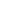 Assinatura